Emri im :                                                                                                               Data_________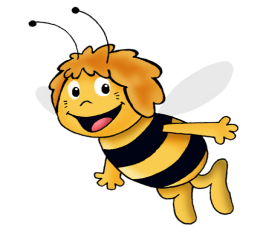 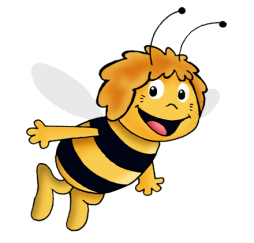 Përmbledhje e tekstitTitulli : ______________________________________Autor :______________________________________Vendngjarja :_________________________________Mendo për tregimin që lexove dhe përgjigju këtyre pyetjeve :1.Cila është pjesa që të pëlqeu më së shumti në këtë tregim ? ___________________________________________________________________________________________________________________________________-2.Nëse do të jepej mundësia te ndryshosh një pjesë të tregimit, cilën pjesë do ta ndryshoje?_____________________________________________________________  ______________________________________________________________________3 . Pse?_________________________________________________________________________________________________________________________________  4.Cili ishe problemi ne tregim? __________________________________________ ___________________________________________________________________5.Si u zgjidh ai? ____________________________________________________ ___________________________________________________________________6. A do t’ju pëlqente  ky tregim shokëve dhe shoqeve tuaja? __________________7. Pse? ______________________________________________________________________________________________________________________________8 Shkruaj dy fjali që tregojnë për fillimin e tekstit.___________________________________________________________________________________________________________________________________________9. Shkruaj dy fjali që tregojnë mesin e  tregimit.___________________________________________________________________________________________________________________________________________10 .  Shkruaj dy  fjali që tregojnë fundin e tregimit.____________________________________________________________________  ____________________________________________________________________  Vizato ngjarjen që të pëlqeu në tregim.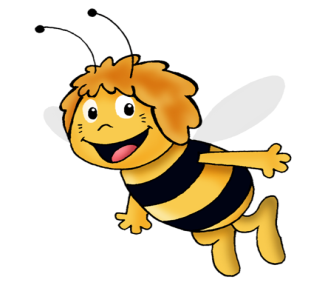                                                 Suksese                                 	